PIANO DI INTEGRAZIONE DEGLI APPRENDIMENTIFirma dei docenti del Consiglio di classeLa Dirigente ScolasticaProf.ssa Giuseppina Zannini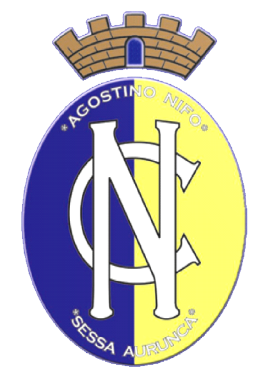 Convitto Nazionale “A. NIFO”Scuola Primaria - Secondaria di 1° gradoLICEO MUSICALE E COREUTICO – SEZ. MUSICALEPiazzetta A. Nifo, 181037 - SESSA AURUNCA - (CE)Ambito 11 – Sessa AuruncaTel. 0823/938342 – Fax 0823/935619e. mail: cevc020002@istruzione.itsito web: www.convittonazionalenifo.edu.itUnione EuropeaPON. Ambienti per l’apprendimentoFESR 2014/2020Allegato allo scrutinio finale delConsiglio della ClasseDISCIPLINE CHE NON NECESSITANO DI INTEGRAZIONEDISCIPLINE CHE NECESSITANO DI INTEGRAZIONETabella replicabile per ogni disciplina che necessita di integrazioneDISCIPLINE CHE NECESSITANO DI INTEGRAZIONETabella replicabile per ogni disciplina che necessita di integrazioneDisciplina:OBIETTIVI DI APPRENDIMENTO DA CONSEGUIRE O DA CONSOLIDARE: (Indicare in modo sintetico gli obiettivi di apprendimento per la classe che non sono stati raggiunti rispetto alla programmazione originaria in conseguenza della sospensione delle attività didattiche in presenza, come segnalato nella relazione finale del docente.)Disciplina:Disciplina:STRATEGIE SPECIFICHE PER L’INTEGRAZIONE DEGLI APPRENDIMENTI: (Descrivere con quali modalità, metodologie e tempi saranno svolte le attività di recupero nel prossimo anno scolastico)Disciplina:COGNOME E NOMEDISCIPLINAFIRMASessa Aurunca